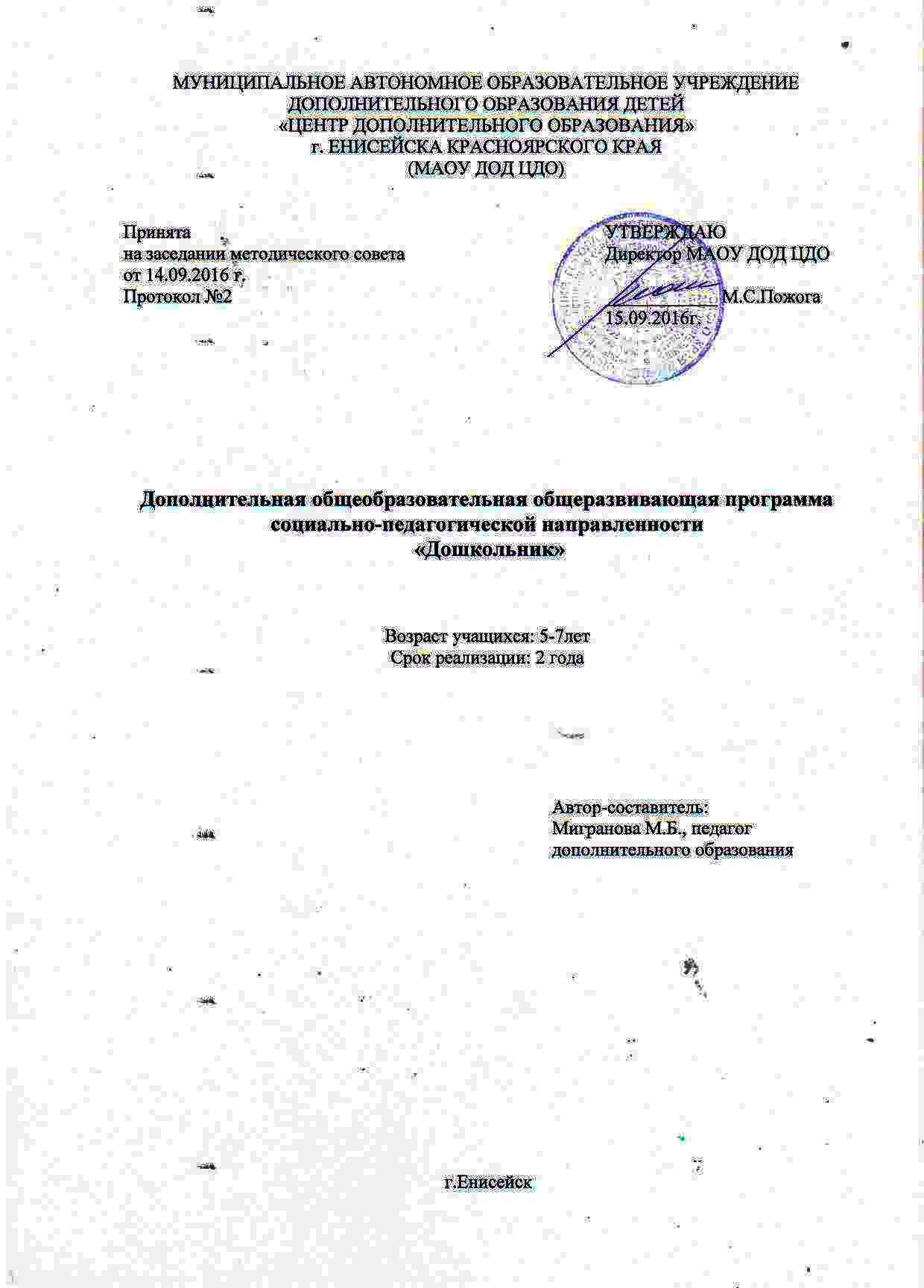 Пояснительная запискаВ дошкольном детстве закладываются ценностные установки развития личности ребенка, основы его идентичности, отношения к миру, обществу, семье и самому себе. Поэтому миссия образования детей дошкольного возраста – сохранение уникальности и самоценности дошкольного  детства  как  отправной точки включения и  дальнейшего  овладения разнообразными  формами  жизнедеятельности в быстро изменяющемся  мире, содействие развитию  различных  форм  активности  ребенка,  передача  общественных  норм  и ценностей, способствующих позитивной социализации в поликультурном многонациональном обществе.Трансформация  России  в  постиндустриальное  общество,  процессы  информатизации, усиление  значимости  средств  массовой  информации  как  института  социализации,  широкий диапазон  информационных  и  образовательных  ресурсов  открывают  новые  возможности развития личности ребенка, но одновременно несут и различного рода риски.В  условиях  стремительного  роста  социальных,  экономических,  технологических  и психологических  перемен  современные  программы  психолого-педагогической поддержки подрастающих поколений  направлены,  прежде  всего,  на  раскрытие  разнообразных  форм активности, присущих самому ребенку. В  то  же  время  рост  социальной  неопределенности,  нарастающая  скорость  социально-экономических  изменений,  расширяющиеся  границы  информационного  общества,  спектр информационно-коммуникационных  технологий  порождают  новую  социальную  ситуацию развития ребенка, несущую определенные риски для детей дошкольного возраста:дифференциация социально-экономических условий жизни российских граждан  ведет к нарастанию  различий в траекториях развития детей из разных слоев и несет угрозу утраты единого образовательного пространства;рост  группы  детей,  характеризующихся  ускоренным  развитием,  при  увеличении количества детей с проблемными вариантами развития, детей, растущих в условиях социально-экономического, медико-биологического, экологического, педагогического и психологического риска, приводит к нарастанию различий в динамике развития детей, в степени развития их способностей, к мотивационным различиям; неблагоприятная  тенденция  к  обеднению  и  ограничению  общения  детей  с  другими детьми приводит к росту явлений социальной изоляции (детского одиночества), отвержения, к низкому  уровню  коммуникативной  компетентности  детей,  низкой  мотивации  общения  и сотрудничества,  недостаточному  развитию  жизненных  навыков  взаимодействия  и сотрудничества с другими детьми, усилению проявлений тревожности и детской агрессивности.Согласно  Программе  знания не просто  передаются напрямую от  взрослого  к  ребенку;  ребенок  сам  активно  приобретает  собственный  опыт,  творчески созидает  собственные  знания  и  смыслы,  строит взаимодействия  в  совместно-разделенной деятельности и в общении с другими детьми и взрослыми. Программа  направлена  на  создание  социальной  ситуации  развития  дошкольников, социальных и материальных условий, открывающих возможности позитивной социализации ребенка,  формирования  у  него  доверия  к  миру,  к  людям  и  к  себе,  его  личностного  и познавательного  развития,  развития  инициативы  и  творческих способностей посредством культуросообразных и возрастосообразных видов деятельности в сотрудничестве со взрослыми и другими детьми, а также на обеспечение здоровья и безопасности детей.Мотивирующая образовательная среда предоставляет систему условий развития детей, включая  пространственно-временные (гибкость  и  трансформируемость  пространства  и  его предметного  наполнения,  гибкость  планирования),  социальные (формы  сотрудничества  и общения, ролевые и межличностные отношения всех участников образовательных отношений, включая  педагогов,  детей,  родителей (законных  представителей), администрацию), условия детской  активности (доступность  и  разнообразие  видов  деятельности,  соответствующих возрастно-психологическим особенностям дошкольников, задачам развития каждого ребенка), материально-технические и другие условия образовательной деятельности.Целью Программы является проектирование социальных ситуаций развития ребенка и развивающей  предметно-пространственной  среды,  обеспечивающих  позитивную социализацию,  мотивацию  и  поддержку  индивидуальности детей через общение, игру, познавательно-исследовательскую деятельность и другие формы активности. Программа, в соответствии  с  Федеральным  законом «Об  образовании  в Российской Федерации», содействует взаимопониманию  и  сотрудничеству  между людьми, учитывает разнообразие мировоззренческих подходов, способствует реализации права детей дошкольного возраста  на  свободный  выбор  мнений  и  убеждений,  обеспечивает  развитие  способностей каждого ребенка, формирование и развитие личности ребенка в соответствии с принятыми в семье и обществе духовно-нравственными и  социокультурными  ценностями  в  целях интеллектуального,  духовно-нравственного, творческого и физического развития человека,  удовлетворения его образовательных потребностей и интересов. Цели Программы достигаются через решение следующих задач:охрана  и  укрепление  физического  и  психического  здоровья  детей,  в  том  числе  их эмоционального благополучияобеспечение  равных  возможностей  для  полноценного  развития  каждого  ребенка  в период дошкольного детства независимо от места проживания, пола, нации, языка,  социального статусасоздание благоприятных условий развития детей в соответствии с их возрастными и индивидуальными особенностями, развитие способностей и творческого потенциала каждого ребенка как субъекта отношений с другими детьми, взрослыми и миромобъединение обучения и воспитания в целостный образовательный процесс на основе духовно-нравственных и социокультурных ценностей, принятых в обществе правил и норм поведения в интересах человека, семьи, обществаформирование общей культуры личности детей, развитие их социальных, нравственных, эстетических,  интеллектуальных,  физических  качеств,  инициативности, самостоятельности  и  ответственности  ребенка,  формирование  предпосылок  учебной деятельностиформирование социокультурной среды,  соответствующей  возрастным  и индивидуальным особенностям детейобеспечение психолого-педагогической поддержки семьи и повышение компетентности родителей (законных представителей) в вопросах развития и образования, охраны и укрепления здоровья детейобеспечение  преемственности  целей,  задач  и  содержания  дошкольного  общего  и начального общего образования.	При разработке «Программы групп предшкольного образования детей 5-7 лет»  педагог МАОУ ДОД ЦДО опирался на основы теоретических работ выдающихся отечественных ученых: Л.С. Выготского, А.Н. Леонтьева, Д.Б. Эльконина, М.И. Лисиной, А.А. Запорожца, Л.И. Божович. Образовательная программа имеет социально-педагогическую направленность, по типу модифицированная, составлена на базе программ: Карелиной И.О. «Эмоциональное развитие детей 5 – 10 лет», «Программы предшкольного образования детей 5-7 лет», составленной коллективом разработчиков Агентства образования администрации Красноярского края и Красноярского краевого института повышения квалификации работников образования. Отличительной особенностью данной программы от уже существующих является максимальная включенность родителей в образовательный процесс. Группа «сжата» временными рамками.  Поэтому обеспечение психолого-педагогической поддержки семьи и повышение компетентности родителей (законных представителей) в вопросах развития и образования, охраны и укрепления здоровья детей в рамках программы имеет очень большое значение. В программе представлено содержание, отражающее различные области деятельности: речевое развитие, развитие элементарных математических представлений, ознакомление с окружающим миром, изобразительная деятельность. Особое место занимает игра детей, в первую очередь, самодеятельная. Срок реализации программы 1  год. Возраст детей 6 -7 лет. Комплектование групп учебного объединения проводится по добровольному желанию родителей учащихся, на основании детско-взрослых интересов. В соответствии с уставом  МАОУ ДОД ЦДО количественный состав групп составляет 12 человек. В соответствии с СанПиН 2.4.4.1249-03 занятия проходят 3 раза в неделю по 3 занятия:Формы организации учебного процесса:- групповая;- подгрупповая;- индивидуальная.Ожидаемые результаты обученияРечевое развитиеовладевает разговорной речью и свободно общается с близкими взрослыми и детьми, в диалоге инициативно высказывается, умет привлечь к себе внимание собеседника, интересуется высказываниями партнера, отвечает на них словом, действием, несловесными способами; выражает мысль в форме неполных и полных простых предложений, коротких текстов;правильно произносит все звуки родного языка;в высказываниях употребляет разные части речи, эпитеты, сравнения, синонимы;проводит звуковой анализ слов, качественно характеризует звуки, называет слова на заданный звук.узнает буквы русского алфавита.Математические представления (РЭМП)знает количественный и порядковый счет в пределах 10-20 как в прямом, так и в обратном порядке;сравнивает количество элементов в двух множествах путем установления взаимно однозначного соответствия  или пересчитывании их элементов;понимает, как образуются числа первого десятка: прибавлением   единицы к предыдущему числу;ориентируется в составе чисел в пределах 5 – 10 из единиц и из двух меньших чисел.обозначает числа с помощью цифр;решает простейшие арифметические задачи на сложение и вычитание, знает структуру задачи (условие и вопрос), составляет "запись";измеряет длину, массу с помощью условной мерки;умеет классифицировать множества по таким признакам, как размер, цвет, форма;правильно называет и распознает геометрические фигуры, осуществляет анализ   геометрических фигур на элементарные  и синтез более сложных;умеет ориентироваться от себя, от объекта, определять свое местоположение в пространстве, ориентируется на листе бумаги;знает и называет дни, месяцы, ориентируется в частях суток, определяет время по часам.Ознакомление с окружающим миромпроявляет желание вести себя правильно по отношению к миру природы и миру вещей, созданных человеком, и соблюдать необходимую осторожность, находясь в разных условиях (в лесу, у водоема, на льду и т. п.);старается контролировать свое поведение, стремится осуществлять принятые решения, доводить начатое дело до конца, соблюдать правила поведения, не нарушать порядок;может следить за своим внешним видом и порядком вещей, стремится помогать взрослым;имеет представление о том, что нужно делать в проблемных ситуациях, связанных с решением разнообразных повседневных задач;имеет некоторые культурно-исторические представления о своесемье, об истории улицы, района и города; о некоторых глобальныхисторических эпохах и культурах;знает основные символы малой родины и государства;проявляет интерес и доброжелательно относится к явлениям других, отличающихся от родной, культур. Проявляет ярко выраженный самостоятельный интерес к природным объектам и явлениям;любит животных, проявляет интерес к их жизни, заботится о них, наблюдает за поведением, любуется ими;задает взрослому вопросы о непонятном или интересном из области природных объектов и явлений;привлекает внимание взрослых и других детей к интересным знакомым к незнакомым явлениям и объектам в живой и неживой природе;стремится к исследованию объектов живой и неживой природы, делает выводы, устанавливает причинно-следственные связи;обращает свое внимание и внимание других на «непорядки» и непредвиденные явления в природном окружении, стремится их устранить (убрать мусор, упавшую с дерева сухую ветку, подобрать гусеницу, оказавшуюся на асфальте, и посадить ее в траву);владеет навыками экологически целесообразного поведения дома, в природе, в лесу.Изобразительная деятельностьзнает разные виды изобразительного искусства;называет основные выразительные средства в разных видах искусства;высказывает эстетические суждения о произведениях искусства, эстетической развивающей среде;создает индивидуальные и коллективные  рисунки, декоративные, предметные и сюжетные композиции на темы окружающей жизни; передавая пропорции, позы и движения фигур;использует в рисовании разные материалы и способы создания изображения;лепит предметы разной формы, используя усвоенные ранее приемы и способы; создает изображение предметов; сюжетные изображения; использует разнообразные композиционные решения;выполняет декоративные композиции способами налета и рельефа; расписывает вылепленные изделия по мотивам народного искусства;изображает различные предметы, используя бумагу разной фактуры и усвоенные способы вырезания и обрывания;создает  сюжетные и декоративные  композиции;умеет видеть конструкцию предмета и анализировать ее с учетом практического назначения;создает различные конструкции предмета в соответствии с его назначением;создает модели из пластмассового и деревянного конструкторов по рисунку и словесной инструкции;Формы подведения итогов: наблюдениеВыявление стартовых возможностей детей, отслеживание этапов становления индивидуального развития ребёнка проводятся через заполнение индивидуального дневника «Организация наблюдения за индивидуальным развитием детей 5-7 лет в группах предшкольного образования».№Режимные моментыВремя1Занятие № 112.30.-13.00.2Перемена13.00.-13.10.3Занятие № 213.10.-13.40.4Перемена13.40.-13.50.5Занятие № 313.50.-14.20.6Перемена14.20.-14.30.